ФормаПАСПОРТ СПЕЦИАЛИСТАОбразование: высшее 1. наименование ВУЗа, где учился - Киргизский государственный медицинский институт, по специальности врач-педиатр, год окончания вуза – 1996г.2. наименование ВУЗа, где учился – Академия государственного управления при Президенте Кыргызской Республики, Магистратура по специальности менеджмент государственного управления, год окончания вуза -2001г.Место работы в настоящее время:1. Государство - Кыргызская Республика2. Организация - Кыргызский научно-исследовательский институт курортологии и восстановительного лечения3. Должность - Заместитель директора по лечебной работе – главный врачНаличие ученой степени1. Степень (К): кандидат медицинских наукОтрасль наук - медицинаШифр специальности (по номенклатуре научных работников): 14.00.33 - общественное здоровье и здравоохранениеДата присуждения - 26.04.2011г.2. Степень (Д) ____________________________________________________________________Отрасль наук ____________________________________________________________________Шифр специальности (по номенклатуре научных работников) ___________________________Дата присуждения ________________________________________________________________Наличие ученых званий:1. Ученое звание (с.н.с.) – старший научный сотрудник. Специальность: 14.03.11 - восстановительная медицина, спортивная медицина, лечебная физкультура, курортология и физиотерапия.Дата присвоения - 2013г.2. Ученое звание (профессор) ______________________________________________________Специальность __________________________________________________________________Дата присвоения _________________________________________________________________Наличие академических званий1. Звание _____________________________ Академия _________________________________2. Звание _____________________________ Академия _________________________________1. Количество публикаций 43 в т.ч. научных 43монографий 3, учебно-методических 5открытий ______________________, изобретений _______________Научные труды:Махмадиев А.К. Реабилитация кардиохирургических больных / А.А Исаков, Г.В. Белов, А.К. Махмадиев // Медицина Кыргызстана 2021 №3. С 17 - 24.Махмадиев А.К. Эффективность реабилитации постковидного синдрома с позиций МКФ / Г.В. Белов, Э.М. Байбулатов, А.К. Махмадиев, Е. Урайимов // Медицина Кыргызстана. 2022. №1. С.35- 43 Махмадиев А.К. Необходимость внедрения МКФ в систему здравоохранения КР / Г.В. Белов, А.К. Махмадиев, Э.М. Байбулатов // Медицина Кыргызстана. 2022. №З.С.43- 48.Махмадиев А.К. Бальнеотерапия и его эффективное использование в медицинской реабилитации / А.К. Махмадиев, А.Н. Самаганова // Наука, новые технологии и инновации Кыргызстана №8. 2023. С 87-90.Махмадиев А.К. Использование природных минеральных вод Кыргызской Республики в медицинской реабилитации / А.К. Махмадиев, А.Н. Самаганова // Наука, новые технологии и инновации Кыргызстана №8. 2023. С 91-93.Махмадиев А.К. Лечебные грязи Кыргызской Республики и их рациональное использование в медицинской реабилитации / А.К. Махмадиев, А.Н. Самаганова // Вестник КРСУ. 2024. Т. 24. № 1. С. 138-141. Махмадиев А.К. Медицинская реабилитация пациентов, перенесших COVID-19 (Обзор литературы) / А.К. Махмадиев, А.Н. Самаганова // Вестник КРСУ. 2024. Т. 24. № 1. С. 134-137.Дата заполнения "10" июня 2024г.ПодписьПримечание: при заполнении не использовать сокращения.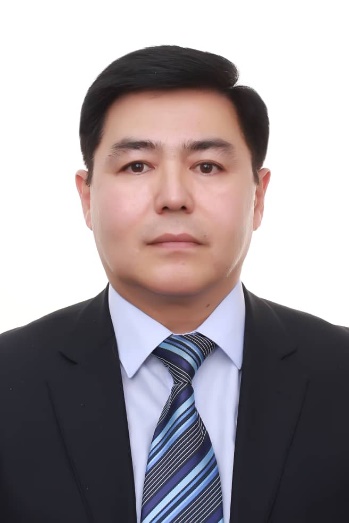 1. Фамилия: Махмадиев2. Имя: Акбарали3. Отчество: Кахарович4. Пол: мужской5. Дата рождения: 09 июня 1973г.6. Место рождения: п.Жерге-Тал, Джергетальский р-н, Таджикская ССР7. Национальность: кыргыз8. Гражданство: Кыргызская Республика